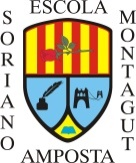 TASQUES SETMANA DEL 15 AL 19 DE JUNYBon dia, a partir d’aquest dimarts us enviarem unes tasques que pensem que poden ajudar a l’aprenentatge dels vostres fills/es. Sabem que són dies difícils per a tots però com a mestres intentarem seguir acompanyant-los en el seu procés formatiu. Ens teniu al vostre costat per qualsevol dubte o suggeriment. Cuideu-vos!!Moltes gràciesTutores i mestres de 6è.		Estimats alumnes, pares i mares,Ja hem arribat a la recta final del curs escolar 2019-20. Ha estat un curs ple de moltes experiències i d’alguna manera ens agradaria que ho valoreu positivament, ja que de lo negatiu sempre hem de treure la part positiva. No tenim paraules per expressar la tristesa i la pena que tenim d’acabar el curs amb aquestes circumstàncies i més amb els alumnes de 6è que acaben una etapa de la seva vida. Ens hagués agradat molt haver fet una bona despedida, perquè la veritat, és que us ho mereixeu independentment de les vostres notes. Estem segures que algun dia tot això que no heu pogut viure i disfrutar amb els vostres companys/es i mestres, la vida us ho tornarà d’alguna manera i aleshores ho disfrutareu i ho valorareu molt més. Els mestres som conscients que durant aquests mesos de confinament heu estat treballant molt i per aquest motiu aquesta última setmana de curs, hem pensat fer una activitat diferent, divertida i molt entretinguda. Us enviem un “scape room” juntament amb un tutorial que us explicarà com s’ha de fer i l’enllaç on podreu entrar. El tema està relacionat amb la Marfanta del Soriano, esperem que us agradi i que disfruteu molt. A part d’això, el dilluns hem pensat una proposta “cartes a la mestra”, per si hi ha algun alumne/a que vulgui escriure una carta a la mestra per explicar-li allò que vulgui i per fer una despedida, ja que les tutores ja ho estem fent ara amb aquest correu que us hem enviat. L’activitat és voluntària i no obligatòria.I ja per acabar, només ens quedar dir i agrair a tots els pares i mares per tota la feina que heu estat fent, ja que d’alguna manera heu fet de mestres dels vostres fills sense la obligació de fer-ho. Estem molt contentes per com heu respost i us volem donar infinites GRÀCIES per tot del que heu arribat a fer i molt més. No tenim paraules suficients per agrair tot el suport i recolzament que heu donat als vostres i fills/es i als mestres.I per acabar, ens agradaria dir als nostres xiquets/es que us trobarem molt a faltar i que encara que marxeu de l’escola, les portes del Soriano Montagut sempre estaran obertes per a tots vatros i us rebrem amb el mateix carinyo que ho hem fet durant aquest temps que heu estat venint a l’escola. Us desitgem de tot cor que sigueu molt feliços i que continueu treballant amb il.lusió i amb ganes, perquè algun dia recollireu el vostre fruit i aleshores, serà quan valorareu tot el que haureu viscut i treballat durant aquests anys.Aquí us deixem unes paraules que esperem que ho tingueu sempre present.Per a obrir nous camins hi ha que inventar, experimentar, creure, corre riscos, trencar les regles, equivocar-se i sobretot divertir-se.Amb molta estima de les votres mestres de 6è,Mª Carmen i SusiDillunsDimartsDimecresDijous Divendres   Cartes a la mestraTrobada presencial amb la tutora (grup 1)6èA: de 11’15 a 12’45h6èB: de 9’15 a 10’45hTrobada presencial amb la tutora (grup 2)6èA: de 11’15 a 12’45h6èB: de 9’15 a 10’45hESCAPE ROOM DEL SORIANOLA MARFANTA TÉ PROBLEMEShttps://agora.xtec.cat/ceipsorianomontagut/escape-room-del-soriano/   Tutorial: https://youtu.be/wWYW1wFwXowI si vols alguna cosa més.....I si vols alguna cosa més.....I si vols alguna cosa més.....I si vols alguna cosa més.....I si vols alguna cosa més.....